SIXTH FORM APPLICATION FORM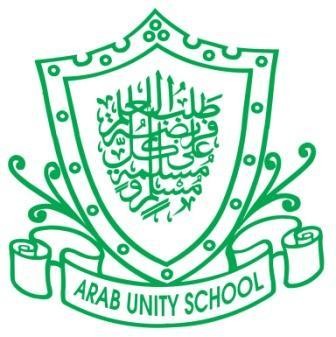 PLEASE COMPLETE THIS FORM IN CAPITAL LETTERSYOU MUST READ THE SIXTH FORM BROCHURE CAREFULLY BEFORE FILLING THIS FORMPlease TICK the yellow box for the OPTION shown in the Brochure for which you are applying.Please TICK if your child is a Non-Arab Passport Holder and you want your child to study ArabicWe have read the Sixth Form Brochure and accept its contents and conditions.Parent Signature: 	Student Signature:  	Full name of student:Full name of student:Current School:	 Computer No. (if AUS student)                                                                       CAIE 2020 Candidate No. (if applicable)Current School:	 Computer No. (if AUS student)                                                                       CAIE 2020 Candidate No. (if applicable)Date of Birth (DD/MM/YY)Nationality :Passport Expiry Date (DD/MM/YY)UAE Visa Expiry Date (DD/MM/YY)Name of Parent :Name of Parent :Mobile Telephone Number (Father):  (Mother):Home Telephone Number :AS LEVELAS LEVELAS LEVELAS LEVELAS LEVELAS LEVELA LEVELA LEVELBLOCK ABLOCK ABLOCK BBLOCK BBLOCK CBLOCK CBLOCK YBLOCK YACCOUNTINGCHEMISTRYBIOLOGYBIOLOGYENGLISH LITERATUREECONOMICSBUSINESSPHYSICSPHYSICSITMATHEMATICSBLOCK ZBLOCK ZPHYSICSCOMPUTER SCIENCEMATHEMATICSCHEMISTRYPSYCHOLOGYTRAVEL & TOURISMMEDIA STUDIESMATHEMATICSCOMPLETED APPLICATION FORMS SHOULD BE SENT TO sixthformadmissions@arabunityschool.aeFOR OFFICE USE ONLYFOR OFFICE USE ONLYFOR OFFICE USE ONLYFOR OFFICE USE ONLYFOR OFFICE USE ONLYFOR OFFICE USE ONLYFOR OFFICE USE ONLYFOR OFFICE USE ONLYFOR OFFICE USE ONLYFOR OFFICE USE ONLYFOR OFFICE USE ONLYRECOMMENDED FOR ADMISSION TO (PUT √ )RECOMMENDED FOR ADMISSION TO (PUT √ )RECOMMENDED FOR ADMISSION TO (PUT √ )RECOMMENDED FOR ADMISSION TO (PUT √ )RECOMMENDED FOR ADMISSION TO (PUT √ )RECOMMENDED FOR ADMISSION TO (PUT √ )RECOMMENDED FOR ADMISSION TO (PUT √ )RECOMMENDED FOR ADMISSION TO (PUT √ )RECOMMENDED FOR ADMISSION TO (PUT √ )RECOMMENDED FOR ADMISSION TO (PUT √ )RECOMMENDED FOR ADMISSION TO (PUT √ )AS LEVELAS LEVELAS LEVELAS LEVELAS LEVELAS LEVELA LEVELA LEVELA LEVELA LEVELADMITTED CLASS & SECBLOCK ABLOCK ABLOCK BBLOCK BBLOCK CBLOCK CBLOCK YBLOCK YBLOCK ZBLOCK ZADMITTED CLASS & SECAccountingChemistryBiologyBiologyChemistryEng. LitEconomicsBusinessBiologyChemistryPhysicsITMathsPhysicsMathsPhysicsComputer ScienceMathsPhysicsMathsPsychologyTravel &TourismMediaStudiesCRQCRQAdministrative StaffAdministrative StaffHead of Sixth FormHead of Sixth FormHead of Sixth FormHead of Sixth FormPrincipalPrincipalPrincipalPrincipalPrincipalAccountantAccountantReceipt No :Receipt No :Date :Date :SignatureSignatureSignatureSignatureSignatureALL NEW ADMISSION STUDENTS TO ARAB UNITY SCHOOL WILL HAVE TO SEND A SOFT COPY OF THE DOCUMENTS GIVEN BELOW TO THE EMAIL ID Sixthformadmissions@arabunityschool.aeALL NEW ADMISSION STUDENTS TO ARAB UNITY SCHOOL WILL HAVE TO SEND A SOFT COPY OF THE DOCUMENTS GIVEN BELOW TO THE EMAIL ID Sixthformadmissions@arabunityschool.ae1. Passport & Emirates ID Copies - (Student & Parent)2. Passport Size Photographs (4)3. Copy of Statement of Result4. Transfer Certificate (Original)5. Character Certificate from the school last attended